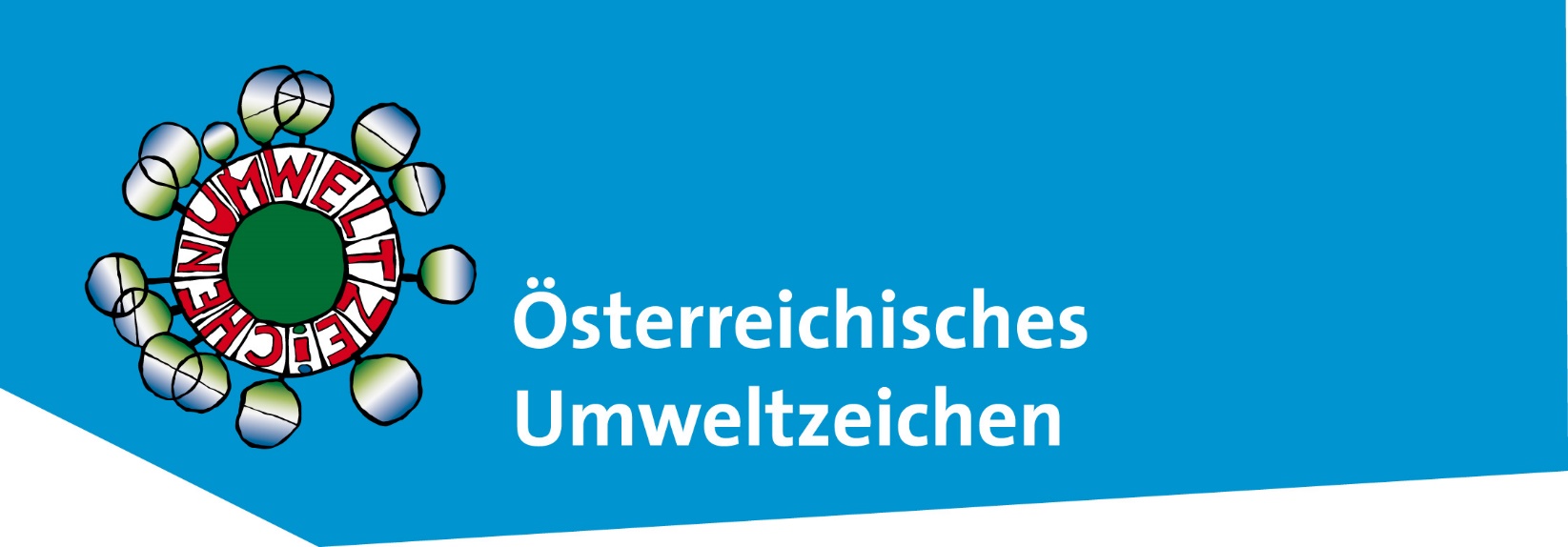 Prüfprotokoll UZ 15Sonnenkollektoren und SolaranlagenVersion 8.0 
vom 1. Jänner 2021Allgemeine ErläuterungenDas Prüfprotokoll richtet sich in erster Linie an Gutachter und stellt eine Spezifizierung der in der Richtlinie angeführten Anforderungen dar. 
Es zielt darauf ab, die Produktprüfung im Rahmen eines Umweltzeichen-Antrages zu vereinheitlichen.
Das Protokoll ist als Leitfaden zur Prüfungsdurchführung zu betrachten, in dem alle Anforderungen der Richtlinie in Form von Prüfungsschritten gemeinsam mit den jeweiligen Prüfmethoden dargestellt sind.Schon bestehende Untersuchungsergebnisse können in das Gesamtgutachten mit einfließen, sofern diese inhaltlich die Anforderungen der Richtlinie abdecken.Wird das Umweltzeichen für unterschiedliche Produkte bzw. mehrere Produktgruppen beantragt, so muss jeweils ein gesondertes Prüfprotokoll erstellt werden.Vom zu überprüfenden Produkt ist eine Stichprobe nach anerkannten Regeln der Statistik zu ziehen.Das Prüfprotokoll soll elektronisch ausgefüllt und vom Gutachter unterschrieben an den VKI übermittelt werden.Anmerkung zu nachstehenden Feldern bzw. Kontrollkästchen: 
Durch Anklicken von  öffnet sich ein Dialogfenster, in dem das Kästchen angekreuzt (aktiviert bzw. deaktiviert) werden kann.Allgemeine AngabenAngaben zum Antragsteller: Firma:	     	Adresse:	     	Ansprechpartner:	     	Produktionsstätte:	     	Telefon:	     	  Fax:      	em@il:	     	Angaben zum Gutachten: (bitte ankreuzen)Erstprüfung:	Alle Anforderungen sind zu überprüfen und das komplette Prüfprotokoll ist auszufüllen.
Folgeprüfung (Verlängerung der Zeichennutzung)	Produkt hat sich nicht geändert:	Hat sich das Produkt seit dem letzten Gutachten nicht geändert, bestätigt der Gutachter, dass alle Anforderungen der Richtlinie durch das schon geprüfte Produkt weiterhin eingehalten werdenProduktänderungen	Hat sich das Produkt seit dem letzten Gutachten geändert (z.B. Rezeptur / Konstruktion, Verpackung etc.), muss in den entsprechenden Punkten nachgewiesen werden, dass alle Anforderungen der Richtlinie weiterhin eingehalten werden.
Prüfstelle:	     	Adresse:	     	Gutachter:	     	Telefon:	     	  Fax:      	em@il:	     	ProduktgruppendefinitionAngaben zum Prüfobjekt:Produktbezeichnung:      	Artikelbezeichnung bzw. -nummer:      	weitere Beschreibung:      	Angaben zur Probenahme:      	Gesundheits- und UmweltkriterienSofern Stoffe verwendet werden, die gemäß Tabelle 1 gekennzeichnet sind, müssen diese in Tabelle 2 eingetragen werden.Stoffe und Gemische, die während der Herstellung ihr(e) Gefährlichkeitsmerkmal(e) verlieren (z.B. durch Ausreagieren), sind von den angeführten Mengenbeschränkungen ausgenommen. 
Der Verlust des Gefährlichkeitsmerkmals muss plausibel dargestellt werden.Tabelle 1: maximale Einsatzkonzentrationen für Stoffe mit folgenden GefährlichkeitsmerkmalenTabelle 2: kennzeichnungspflichtige InhaltsstoffeDas Produkt ist frei von halogenierten organischen Verbindungen	 ja	 neinDie aktuellen Sicherheitsdatenblätter sind für alle eingesetzten Stoffe 
Gemische und Zubereitungen (Vorprodukte) dem Gutachten in 
deutscher oder englischer Sprache beigelegt. 	 ja	 neinSicherheitsdatenblätter siehe Beilage Nr.:      	AbsorberbeschichtungIst der Absorber galvanisch beschichtet	 ja	 neinBezeichnung der Beschichtungsmethode:      		LoteSind die verwendeten Lote hinsichtlich der Temperaturbeständigkeit 
für den Einsatz im Kollektorbau geeignet 	 ja	 neinWeitere Angaben siehe Anmerkung/Beilage Nr.:      	DämmstoffeSind die eingesetzten Dämmstoffe frei von halogenierten 
organischen Verbindungen	 ja	 neinAnmerkung/Beilage:      	WärmeträgermediumIst das eingesetzte Wärmeträgermedium frei von 
halogenierten organischen Verbindungen	 ja	 neinWird das Wärmeträgermedium vom Kollektorhersteller eingesetzt 
	 ja	 neinwenn nein, 
entspricht die Empfehlung des Herstellers den Anforderungen 
der Richtlinie	 ja	 neinProduktionExistiert für den Produktionsstandort eine nach EMAS Verordnung 
validierte Umwelterklärung	 ja	 neinIst die Produktionsstätte nach ÖNORM EN ISO 14001 zertifiziert	 ja	 neinNachweis siehe Beilage Nr.:      	
und bezogen auf das Endproduktwenn nein, 
sind folgende Nachweise beizulegen:Eine Bestätigung des Antragstellers, dass behördliche Auflagen und Gesetze, insbesondere die Materien Luft, Wasser, Abfall, Chemikalien, Umwelt- und Störfallinformation sowie Arbeitnehmerschutz betreffend, eingehalten werden
siehe Beilage Nr.:      	Ein Abfallwirtschaftskonzept (AWK), vollständig gemäß des Leitfadens 
des BMLFUW „Abfallwirtschaftskonzept - Leitfaden zur Erstellung“
ist vorhanden	 ja	 neinAWK siehe Beilage Nr.:      	VerpackungIst die Verpackung frei von halogenierten organischen Verbindungen	 ja	 neinWerden die Verpackungen vom Antragsteller zurückgenommen 
und verwertet 	 ja	 neinBeteiligt sich der Antragsteller an einem Sammel- und 
Verwertungssystem (ARA, RESY, etc.)	 ja	 neinNachweis in Beilage Nr.:      	Anforderungen an den KollektorAllgemeinesIst der Kollektor gemäß ÖNORM EN 12975-1 und ÖNORM EN ISO 9806
geprüft und entspricht allen Anforderungen	 ja	 neinNachweis in Beilage Nr.:      	Der Druckverlust [mbar] für den spezifischen Durchfluss [l/h] ist pro m² Aperturfläche des Kollektors anzugeben und in Tabelle 3 einzutragenKollektorwirkungsgrad und Druckverlust wurden nach der gleichen Norm
ermittelt 	 ja	 neinPrüfnorm:      	
Tabelle 3: Angaben zum Druckverlust je m² AperturflächeDie Stagnationsbeständigkeit ist gegeben	 ja	 neinBewertung der Konstruktion und Materialien:eine recyclinggerechte Konstruktion liegt vor	 ja	 neinkönnen die eingesetzten Materialien recycliert werden	 ja	 neinEnergetische AmortisationDer Anteil an nicht erneuerbarem Primärenergieinhalt (PEI) für die Herstellung aller zum Kollektorbau eingesetzten Materialien, darf maximal 80% des jährlichen Nutzwärmeertrages des Kollektors betragen. Zur Berechnung des Anteil an nicht erneuerbarem Primärenergieinhalt (PEI) für die Herstellung aller zum Kollektorbau eingesetzten müssen die im Anhang 1 des Prüfprotokolls angeführte Daten herangezogen werden.
Kommen andere, gleichwertige Daten zur Berechnung des PEI zur Verwendung, so müssen Quellen und Werte vom Gutachter hinsichtlich Aktualität und Plausibilität bewertet und im Gutachten angeführt werden.In Tabelle 6 im Anhang 2 des Prüfprotokolls sind alle im Kollektor eingesetzten Materialien in Massen% sowie deren PEI zu anzuführen.Der Gesamt PEI des Kollektors beträgt 		      MJ bzw.
		      kWh
Der jährliche Nutzwärmertrag des Kollektors muss mit dem Simulationsprogramm 
f-CHART  mit den in der Richtlinie beschriebenen Rahmenbedingungen einer Simulationsanlage berechnet werden.
Die erforderliche Kollektorfläche ist dabei so zu wählen, dass ein solarer Jahresdeckungsgrad zur Warmwassererzeugung von 60% ( 1%) erreicht wird.Tabelle 4: Jahreswärmeertrag je m² Aperturflächef-CHART-Ausdruck siehe Beilage Nr.:      	Der Anteil an PEI beträgt      % gegenüber dem jährlichen Nutzwärmeertrag.Deklaration KollektorWerden die Ergebnisse der Kollektorprüfung dem Kunden 
zur Verfügung gestellt	 ja	 neinWird die Normstillstandstemperatur angegeben	 ja	 neinWird der maximale Betriebsdruck des Kollektors angegeben 	 ja	 neinAngaben zu Eigen- und Fremdwartung werden gemacht	 ja	 neinAnforderungen an SolaranlagenAllgemeine AnforderungenEntspricht die Anlage den Anforderungen der 
ÖNORM EN 12976 Teile 1-2	 ja	 nein
bzw. 
ÖNORM EN 12977 Teile 1-5	 ja	 neinAnlagendimensionierung bei Warmwasseraufbereitung:beträgt die Kollektorfläche mindestens 6m²	 ja	 neinweist der Speicher ein Mindestvolumen von 400 Liter auf	 ja	 neinAnlagendimensionierung bei Heizungsunterstützung:beträgt die Kollektorfläche mindestens 12m² (Vakuumkollektoren)	 ja	 neinbeträgt die Kollektorfläche mindestens 15m² (Flachkollektoren)	 ja	 neinweist der Speicher ein Mindestvolumen von 1.000 Liter auf	 ja	 neinBewertung der Konstruktion und der Materialien:eine recyclinggerechte Konstruktion liegt vor	 ja	 neinkönnen die eingesetzten Materialien recycliert werden	 ja	 neinWärmedämmung und AnlagenkomponentenWird eine Wärmedämmung für den gesamten Kollektorkreis angebracht	 ja	 neinIst beim Speicher der Wärmeverlustkoeffizient U ≤ 0,35 W/m²K	 ja	 neinDie Leitungen weisen folgende Dämmstärken auf:Ist eine Messeinrichtung für den solaren Wärmeertrag in den Speicher (Wärmemengenzähler oder Vergleichbares) vorhanden	 ja	 neinSind Sammelvorrichtungen für Frostschutzmittel, das bei Überschreiten 
des Sicherheitsdruckes aus dem Kollektorkreis austritt, vorhanden	 ja	 neinSind die Pumpen für die Anlagengröße optimal ausgelegt	 ja	 neinHaben die Pumpen einen geringen Energieverbrauch	 ja	 neinDeklaration SolaranlageNachstehende Angaben zur Solaranlage werden vom Zeichennutzer gemacht:Schemazeichnung der Anlage mit Bedienungshinweisen aller 
Anlagekomponenten 	 ja	 neinad Speicher:
empfohlener Speicher	 ja	 nein
Angaben zur Dimensionierung	 ja	 nein
Angaben zur Korrosionsschutzanode	 ja	 neinEmpfehlung der geeigneten Pumpen	 ja	 neinKontrolleinrichtungen für den Betreiber bezüglich der einwandfreien 
Funktion der Anlage 	 ja	 neinAngaben zur Eigen- und Fremdwartung (Intervalle, pH-Wert, Frost-
sicherheit, Betriebsdruck, Vordruck im Membranausgleichgefäß, Ventile...)	 ja	 neinVerbrühungsschutz für den Verbraucher	 ja	 neinHinweis zur Koppelung der Solaranlage mit einer emissionsarmen 
Holzfeuerung gemäß Österreichischer UZ-RL 37 “Holzheizungen“ 	 ja	 neinHinweis, dass die Anlage von zertifizierten Solarwärmeplanern bzw. Solarwärmeinstallateuren geplant und errichtet werden soll 	 ja	 neinGarantieGibt der Zeichennutzer eine 10 jährige Garantie auf die 
Funktionsfähigkeit des Kollektors ab 	 ja	 neinGibt der Zeichennutzer eine 5 jährige Garantie auf die 
Funktionsfähigkeit des Speichers ab	 ja	 neinWird dem Anlagenbetreiber ein Inbetriebnahmeprotokoll übergeben	 ja	 neinVerpflichtet sich der Zeichennutzer zur Rücknahme der Kollektoren	 ja	 nein
oder
sind für die einzelnen Materialien oder Bauelemente 
Entsorgungshinweise vorhanden 	 ja	 neinHiermit wird bestätigt, dass das Produkt      	
vollinhaltlich der Richtlinie UZ 15 Sonnenkollektoren und Solaranlagen, 
Ausgabe 1. Jänner 2021, entspricht     	,       	  	     		(Ort)	(Datum)	(Unterschrift und Stempel	des Gutachters)ANHANG 1Die Berechnung des nicht erneuerbaren Primärenergieeinsatzes (PEI) der Kollektorbestandteile gemäß Punkt 3.2 kann anhand nachstehender Tabelle erfolgen. 
Quellen dieser Kennzahlen sind „Ökologischer Bauteilkatalog, Bewertete gängige Konstruktionen“, IBO-Wien, Donau-Uni Krems; SpringerWienNewYork 1999, 
sowie 
„Spezifischer Energiebedarf bei der Materialherstellung“, Prof. Alber, Inst. F. Technologie und Warenwirtschaftslehre, TU-Wien.Werden andere, gleichwertige Daten zur Berechnung des PEI herangezogen, so müssen Quellen und Werte vom Gutachter hinsichtlich Aktualität und Plausibilität bewertet und im Gutachten angeführt werden.Tabelle 5: energetische Kennzahlen je kg WerkstoffTabelle 6: eingesetzte Materialien und Stoffe Annex VI der StoffrichtlinieCLP-VerordnungGrenzwert in Massen% *sehr giftig
R26, R27, R28
R39/26, R39/27, R39/28
H300, H310, H330
H3700,1giftig 
R23, R24, R25
R39/23, R39/24, R39/25
R48/23, R48/24, R48/25
H301, H331, H311
H370
H3720,1krebserzeugend Karzinogenität Kat.1, 2: R45, R49Kat. 1A, 1B: H350, H350i0,1Kat. 3: R40Kat.2: H3511,0ErbgutveränderndKeimzellmutagenität Kat. 1, 2: R46Kat. 1A, 1B: H3400,1Kat. 3: R68Kat.2: H3411,0fortpflanzungsgefährdend ReproduktionstoxizitätKat.1, 2: R60, R61Kat. 1A, 1B: 
H360F, H360D, H360FD, H360Fd, H360Df0,1Kat.3: R62, R63Kat.2: H361f, H361d, H361fd1,0Zusatz Laktation: R64reproduktionstoxisch auf oder 
über die Laktation: H3621,0UmweltgefährlichUmweltgefahrenR50akut gewässergefährdend: H4001,0R50/53chronisch gewässergefährdend Kat. 1: H4101,0R51/53Kat. 2: H4111,0R59die Ozonschicht schädigend: EUH 059.0,1Stoffe, die nach Artikel 59 der REACH-Verordnung in die sogenannte Kandidatenliste aufgenommen wurden. Dabei ist jene Version der Kandidatenliste gültig, die zum Zeitpunkt der Antragstellung aktuell ist. Stoffe, die nach Artikel 59 der REACH-Verordnung in die sogenannte Kandidatenliste aufgenommen wurden. Dabei ist jene Version der Kandidatenliste gültig, die zum Zeitpunkt der Antragstellung aktuell ist. 0,1Stoffe, die die Kriterien für PBT (persistent, bioakkumulierend und toxisch) oder 
vPvB (stark persistent und stark bioakkumulierend) erfüllen (REACH, Anhang XIII)Stoffe, die die Kriterien für PBT (persistent, bioakkumulierend und toxisch) oder 
vPvB (stark persistent und stark bioakkumulierend) erfüllen (REACH, Anhang XIII)0,1Stoffe, die nach Grenzwerteverordnung „eindeutig als krebserzeugend ausgewiesene Arbeitsstoffe“ (Anhang III – A1 und A2) und als „krebserzeugende Stoffgruppen oder Stoffgemische“ (Anhang III – C) eingestuft sindStoffe, die nach Grenzwerteverordnung „eindeutig als krebserzeugend ausgewiesene Arbeitsstoffe“ (Anhang III – A1 und A2) und als „krebserzeugende Stoffgruppen oder Stoffgemische“ (Anhang III – C) eingestuft sind0,1Stoffe, die nach Grenzwerteverordnung als „mit begründetem Verdacht auf krebserzeugendes Potential“ (Anhang III - B) eingestuft sindStoffe, die nach Grenzwerteverordnung als „mit begründetem Verdacht auf krebserzeugendes Potential“ (Anhang III - B) eingestuft sind1,0* Die maximalen Einsatzmengen orientieren sich an jenen Konzentrationen, ab denen die Stoffe im Sicherheitsdatenblatt genannt werden müssen. Wurde in der der CLP-VO ein spezifischer Konzentrationsgrenzwert festgelegt, so gilt der niedrigere Wert als Grenzwert. 
Ausgenommen sind jene für „umweltgefährlich“, hier gelten die in der Tabelle angegebenen Grenzwerte.* Die maximalen Einsatzmengen orientieren sich an jenen Konzentrationen, ab denen die Stoffe im Sicherheitsdatenblatt genannt werden müssen. Wurde in der der CLP-VO ein spezifischer Konzentrationsgrenzwert festgelegt, so gilt der niedrigere Wert als Grenzwert. 
Ausgenommen sind jene für „umweltgefährlich“, hier gelten die in der Tabelle angegebenen Grenzwerte.* Die maximalen Einsatzmengen orientieren sich an jenen Konzentrationen, ab denen die Stoffe im Sicherheitsdatenblatt genannt werden müssen. Wurde in der der CLP-VO ein spezifischer Konzentrationsgrenzwert festgelegt, so gilt der niedrigere Wert als Grenzwert. 
Ausgenommen sind jene für „umweltgefährlich“, hier gelten die in der Tabelle angegebenen Grenzwerte.HandelsnameChem. BezeichnungCAS-NummerStoffeinstufungSIDAT-Beilage Nr.Massen% im 
ProduktDurchfluss [l/h]Druckverlust [mbar]KollektortypJahreswärmeertrag pro m² Kollektorfläche (kWh/m²)Jahreswärmeertrag pro m² Kollektorfläche (kWh/m²)MindestanforderungErgebnisFlachkollektoren> 350evakuierte Kollektoren> 400RohrdimensionAußenbereich [mm]Innenbereich [mm]Anforderung erfülltDN 153020 ja	 neinDN 20, 254030 ja	 neinDN 324030 ja	 neinDN 405040 ja	 neinDN 506050 ja	 neinMaterialPEI
[kWh/kg]PEI
[MJ/kg]Aluminium50,0180Aluminiumblech 0% Recyclat63,89230Aluminiumblech 50% Recyclat35,28127Aluminiumblech 100% Recyclat6,3923Aluminiumblech eloxiert35,28127Aluminiumblech pulverbeschichtet35,56128Kupfer16,760,12Kupferblech26,9597Stahl hochlegiert27,78100Stahl niedriglegiert11,9543Stahl unlegiert10,036Stahlblech verzinkt16,6760Titanzinkblech22,581Nirosta7,025,2Hartglas4,215,12Glas beschichtet (Wärmeschutzglas)4,1715Glas unbeschichtet4,014,4Acrylglas19,469,84Plexiglas (PMMA)33,34120Kunststoffabdeckung18,165,16Polyamid17,563Polyethylen (LDPE)24,1787Polyethylen (HDPE)26,9597Polypropylen23,6285Polyurethan27,78100PU-Schaum27,78100Brettholz1,03,6Schnittholz1,314,7Glaswolle11,9543Glaswolle mit Altglas (Dichte: 18 kg/m³)8,8932Steinwolle4,7317Schaumglas18,6267Decklack7,7828TiNOx-Verfahren (Energiebedarf) je m²1,24,32Sputtering-Verfahren (Energiebedarf) je m²1,13,96KollektorkomponentenMaterial/BezeichnungPEI [kWh/kg]PEI [MJ/kg]Massen% im ProduktEinstufungSidatRahmenAbdeckungDämmstoffAbsorberBeschichtungWärmeträgermediumDichtungen SonstigesSumme: